NAME…………………………………………………………..INDEX NO………………………………SCHOOL……………………………………….ADM. NO……………………CLASS………………….AGRICULTURE443/1FORM 4DECEMBER 2021TIME 2Hrs.KCSE KENYA CERTIFICATE OF SECONDARY EXAMINATIONINSTRUCTIONS TO CANDIDATESWrite your Name, Index No., School, Admission No. and Class in the spaces provided.Write the date of the examination in the spaces provided.This paper contains three sections A, B and C.Answer all the questions in section A and B and any two questions in section C.All answers should be written in the spaces provided in EnglishStudents should check the question paper to ascertain that all 6the pages are printed as indicated and that no questions are missing.For examiners’ use only.This paper contains 14 printed pagesSection A- 30 Marks; Answer all the questions in this section in the spaces provided1 .Outline four activities that enable agriculture to be classified as a science                       (2mk)………………………………………………………………………………………………………………………………………………………………………………………………………………………………………………………………………………………………………………………………………………………………………………………………………………………………………………………………………………………………………………………………………2. State four characteristic of a good site for a nursery bed                                                  (2 mks)……………………………………………………………………………………………………………………………………………………………………………………………………………………………………………………………………………………………………………………………………………………………………………………………………………………………………………………………………………………………………………………………………….3. Give four reasons for intercropping                                                                                  (2 mks)………………………………………………………………………………………………………………………………………………………………………………………………………………………………………………………………………………………………………………………………………………………………………………………………………………………………4. Give four reasons why burning of land is discouraged                                                     (2 mks)………………………………………………………………………………………………………………………………………………………………………………………………………………………………………………………………………………………………………………………………………………………………………………………………………………………………………………………………………………………………………………………………………5. State four advantages of using certified seeds                                                                  (2 mks)………………………………………………………………………………………………………………………………………………………………………………………………………………………………………………………………………………………………………………………………………………………………………………………………………………………………………………………………………………………………………………………………………6. List four characteristics of extensive farming system 			                         (2mk)………………………………………………………………………………………………………………………………………………………………………………………………………………………………………………………………………………………………………………………………………………………………………………………………………………………………………………………………………………………………………………………………………7. State four positive effects of wind in crop production 			                          (2mk)………………………………………………………………………………………………………………………………………………………………………………………………………………………………………………………………………………………………………………………………………………………………………………………………………………………………………………………………………………………………………………………………………8. State four benefits of adding organic manure to an acidic soil 	                                      (2mk)………………………………………………………………………………………………………………………………………………………………………………………………………………………………………………………………………………………………………………………………………………………………………………………………………………………………………………………………………………………………………………………………………9. State four factors that determine the stage at which a crop is harvested.                                     (2mk)………………………………………………………………………………………………………………………………………………………………………………………………………………………………………………………………………………………………………………………………………………………………………………………………………………………………………………………………………………………………………………………………………………………………………………………………………………………………………………10. State four advantages of applying lime as a measure of improving soil condition       ( 2 mks)………………………………………………………………………………………………………………………………………………………………………………………………………………………………………………………………………………………………………………………………………………………………………………………………………………………………………………………………………………………………………………………………………………………………………………………………………………………………………………11. State four factors that influence the number of secondary cultivation in seedbed preparation                                                                                                                          ( 2 mks)……………………………………………………………………………………………………………………………………………………………………………………………………………………………………………………………………………………………………………………………………………………………………………………………………………………………………………………………………………………………………………………………………….12 State four negative effects of burning as a method of bush clearing 	                          (2mk)………………………………………………………………………………………………………………………………………………………………………………………………………………………………………………………………………………………………………………………………………………………………………………………………………………………………………………………………………………………………………………………………………13. State four disadvantages of minimum tillage 				                          (2mk)………………………………………………………………………………………………………………………………………………………………………………………………………………………………………………………………………………………………………………………………………………………………………………………………………………………………………………………………………………………………………………………………………14. State four factors that increase seed rate in crop production                                               (2mk)………………………………………………………………………………………………………………………………………………………………………………………………………………………………………………………………………………………………………………………………………………………………………………………………………………………………………………………………………………………………………………………………………15. State two conditions when opportunity cost exists 			                         (1mk)……………………………………………………………………………………………………………………………………………………………………………………………………………………………………………………………………………………………………………………….16 Differentiate between nitrogen fixation and phosphorus fixation as used in agriculture   ( 2mk)……………………………………………………………………………………………………………………………………………………………………………………………………………………………………………………………………………………………………………………………………………………………………………………………………………………………………………………………………………………………………………………………………………………………………………………………….SECTION B-20 MARKS; Answer all questions in this section.17. Study the diagram below carefully and answer the questions that follow.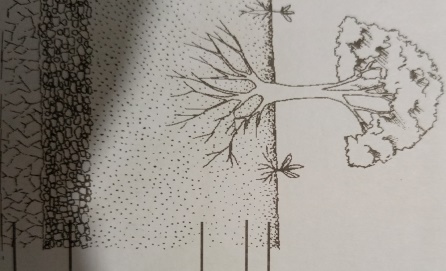 Name the layers labelled A, B, C and D                                                                            (2 marks)A-………………………………………………………………………………………………………B-……………………………………………………………………………………………………..C-……………………………………………………………………………………………………..D-…………………………………………………………………………………………………….State four significance of layer labelled A                                                                        (2 marks)………………………………………………………………………………………………………………………………………………………………………………………………………………………………………………………………………………………………………………………………………………………………………………………………………………………………………………………………………………………………………………………………………….State how layer B can be improved for better crop production.                                       (1 marks)………………………………………………………………………………………………………………………………………………………………………………………………………………………………………………………………………………………………………………………18. The diagrams below illustrate common weeds found in cultivated crop fields.Study them carefully and answer the questions that follow.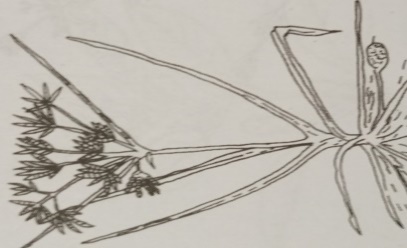 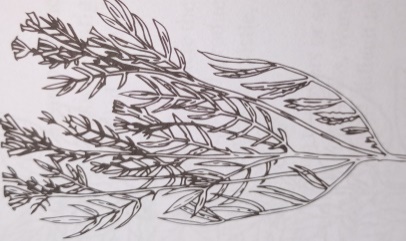 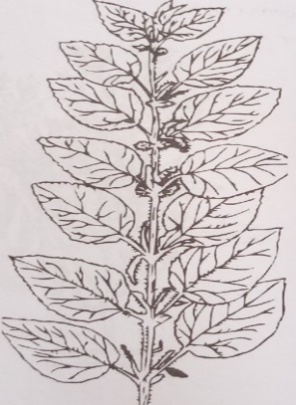 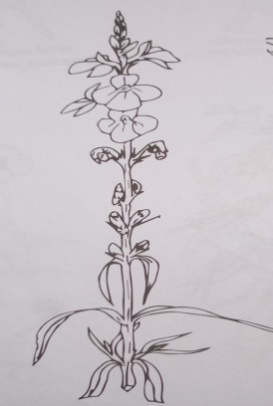 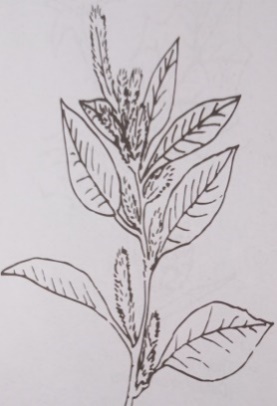 i)Name the weeds labelled F, G and H                                                                   (1 ½ marks)F- ………………………………………………………………………………………………………G-………………………………………………………………………………………………………H-……………………………………………………………………………………………………...State one reason that makes weed F difficult to control                                      (1 mark) ………………………………………………………………………………………………………………………………………………………………………………………………………………………………………………………………………………………………State the one economic importance of each of  the weeds                                 (1 ½ marks)G-………………………………………………………………………………………………………………………………………………………………………………………………………………H-………………………………………………………………………………………………………………………………………………………………………………………………………………J-………………………………………………………………………………………………………………………………………………………………………………………………………………State two cultural methods for controlling weed I                                                              (1 mark)……………………………………………………………………………………………………………………………………………………………………………………………………………………………………………………………………………………………………………………………………………………………………………………………………………………………………………………………………………………………………………………………………….19. The diagrams below show two types of irrigation please insert type A 						B  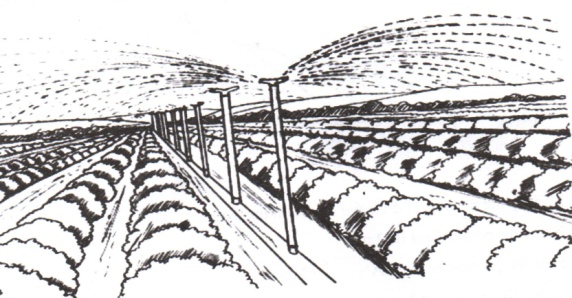 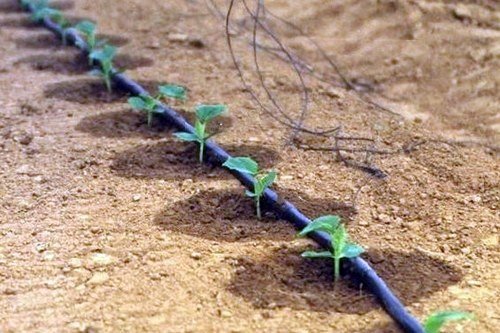 Name the type of irrigation illustrated 							(2mks)A……………………………………………………………………………………………………B……………………………………………………………………………………………………State two conditions that promote the use of the type of irrigation illustrated in A (2mks)………………………………………………………………………………………………………………………………………………………………………………………………………………………………………………………………………………………………………………………………………………………………………………………………………………………………List two disadvantages of using method A of irrigation over method B 		(2mks)………………………………………………………………………………………………………………………………………………………………………………………………………………………………………………………………………………………………………………………………………………………………………………………………………………………………Name two other types of irrigation other than those shown above 		(2mk)………………………………………………………………………………………………………………………………………………………………………………………………………………………………………………………………………………………………………………………20. The proprietors of Mareira farm made the following transactions in the year 2020;Purchase of feeds-2000,Purchase of seeds-1000,Purchase 0f fertilizers -1300,Fuel-1500,Disc plough100, 000,Sale of cabbages-35000,Sale of wheat-40000,Sale of milk-10000,Opening valuation was 120000,Closing valuation was 160000 andDebt receivable of 6000 for firewood delivered to a neighbouring farm.Using the above information, prepare a profit and loss account for the farm for the year ending December 2020.Did the farm make a profit or a loss                                                                                         (1 Mark)………………………………………………………………………………………………………………………………………………………………………………………………………………SECTION C -40 Marks; Answer any Two Questions in this Section21. (a) State five disadvantages of communal land tenure system answer                              (5 mks)………………………………………………………………………………………………………………………………………………………………………………………………………………………………………………………………………………………………………………………………………………………………………………………………………………………………………………………………………………………………………………………………………………………………………………………………………………………………………………………………………………………………………………………………………………………………………………………………………………………………………………………………………………………………………………………………………………………………………………………………………………………………………………………………………………………………………………………………………………………………………………………………………………………………………………………………………………………………………………………………………………………………………………………………………………………………………………………………………………………………………………………………………………………………………………………………………………………………………………………………………………………………………………………………(b) State and explain five methods of drainage in agricultural land 		                      (10mks)………………………………………………………………………………………………………………………………………………………………………………………………………………………………………………………………………………………………………………………………………………………………………………………………………………………………………………………………………………………………………………………………………………………………………………………………………………………………………………………………………………………………………………………………………………………………………………………………………………………………………………………………………………………………………………………………………………………………………………………………………………………………………………………………………………………………………………………………………………………………………………………………………………………………………………………………………………………………………………………………………………………………………………………………………………………………………………………………………………………………………………………………………………………………………………………………………………………………………………………………………………………………………………………………………………………………………………………………………………………………………………………………………………………………………………………………………………(c) Explain five factors considered in a crop rotation program			            (5mks)……………………………………………………………………………………………………………………………………………………………………………………………………………………………………………………………………………………………………………………………………………………………………………………………………………………………………………………………………………………………………………………………………………………………………………………………………………………………………………………………………………………………………………………………………………………………………………………………………………………………………………………………………………………………………………………………………………………………………………………………………………………………………………………………………………………………………………………………………………………………………………………....………………………………………………………………………………………………………………………………………………………………………………………………………………………………………………………………………………………………………………………………………………………………………………………………………………………………………………………………………………………………………………………………………22. (a) State and explain five Importance of agriculture in Kenyan economy                (10mks)	               ……………………………………………………………………………………………………………………………………………………………………………………………………………………………………………………………………………………………………………………………………………………………………………………………………………………………………………………………………………………………………………………………………………………………………………………………………………………………………………………………………………………………………………………………………………………………………………………………………………………………………………………………………………………………………………………………………………………………………………………………………………………………………………………………………………………………………………………………………………………………………………………………………………………………………………………………………………………………………………………………………………………………………………………………………………………………………………………………………………………………………………………………………………………………………………………………………………………………………………………………………(b) Describe the agronomic production of tomatoes under the following subheadings;i) Transplanting of tomato seedlings.       					                      (10mks)……………………………………………………………………………………………………………………………………………………………………………………………………………………………………………………………………………………………………………………………………………………………………………………………………………………………………………………………………………………………………………………………………………………………………………………………………………………………..........................……………………………………………………………………………………………………………………………………………………………………………………………………………………………………………………………………………………………………………………………………………………………………………………………………………………………………………………………………………………………………………………………………………………………………………………………………………………………………………………………………………………………………………………………………………………………………………………………………………………………………………………………………………………………………………………………………………………..........................………………………………………………………………………………………………………………………………………………………………………………………………………………………………………………………………………………………………………………………………………………………………………………………………………………………………………………………………………………………………………………………………………ii) Field management practices                                                                                           (5 marks)………………………………………………………………………………………………………………………………………………………………………………………………………………………………………………………………………………………………………………………………………………………………………………………………………………………………………………………………………………………………………………………………………………………………………………………………………………………………………………………………………………………………………………………………………………………………………………………………………………………………………………………………………………………………………………………………………………………………………………………………………………………………………………………………………………iii) Describe five ways in which biotic factors influence agricultural production                (5mks)………………………………………………………………………………………………………………………………………………………………………………………………………………………………………………………………………………………………………………………………………………………………………………………………………………………………………………………………………………………………………………………………………………………………………………………………………………………………………………………………………………………………………………………………………………………………………………………………………………………………………………………………………………………………………………………………………………………………………………………………………………………………………………………………………………………………………………………………………………………………………………………………………………………………………………………………………………………………………………………………………………………………………………………………………………………………………………………………………………………………………………………………………………………………………………………………………………………………………………………………………………………………………………………………………………………………………………………………………………………………………………………………………………………………………………………………………………………………………………………………………………………………………………………………………………………………………………………………………………………………	………………………………………………………………………………………………………………………………………………………………………………………………………………………………………………………………………………………………………………………………………………………………………………………………………………………………………………………………………………………………………………………………………23. a)State five importance of budgeting in a farming enterprise                                    (5 marks)………………………………………………………………………………………………………………………………………………………………………………………………………………………………………………………………………………………………………………………………………………………………………………………………………………………………………………………………………………………………………………………………………………………………………………………………………………………………………………………………………………………………………………………………………………………………………………………………………………………………………………………………………………………………………………………………………………………………………………………………………………………………………………………………………………………………………………………………………………………………………………………………………………………………………………………………………………………………………………………………………………………………………………………………………………………………………………………………………………………………………………………………………………………………………………………………………………………………………………………………………………………………………………………………………………………………………………………………………………………………………………………………………………………………………………………………………………b) State five ways through which farmers adjust to risks and uncertainties                         (5 marks)……………………………………………………………………………………………………………………………………………………………………………………………………………………………………………………………………………………………………………………………………………………………………………………………………………………………………………………………………………………………………………………………………………………………………………………………………………………………………………………………………………………………………………………………………………………………………………………………………………………………………………………………………………………………………………………………………………………………………………………………………………………………………………………………………………………………………………………………………………………………………………………………………………………………………………………………………………………………….………………………………………………………………………………………………………………………………………………………………………………………………………………………………………………………………………………………………………………………………………………………………………………………………………………………………………………………………………………………………………………………………………………………………………………………………………………………………………………………………………………………………………………………………………………………………………………………………………………..………………………………………c) State five ways in which labour productivity can be improved in the farm                       (5 marks)………………………………………………………………………………………………………………………………………………………………………………………………………………………………………………………………………………………………………………………………………………………………………………………………………………………………………………………………………………………………………………………………………………………………………………………………………………………………………………………………………………………………………………………………………………………………………………………………………………………………………………………………………………………………………………………………………………………………………………………………………………………………………………………………………………………………………………………………………………………………………………………………………………………………………………………………………………………………………………………………………………………………………………………………………………………………………………………………………………………………………………………………………………………………………………………………………………………………………………………………………………………………………………………………………………………………………………………………………………………………………………………………………………………………………………………………………………………………………………………………………………………………………………………………………………………………………………………………………………………………………………………………………………………………………………………………………………………………………………………………………………………………………………………………………………………………………………………………………………………………………………………………………………………………………………………………………………………………………………………………………………………………………………………………………………………………………………………………………………………………………………………………………………………………………………………………………………………………………………………………………………………………………………………………………………………………………………………………………………………………………………………………………………………………………………………………………………………………………………………………………………………………………………………………………………………………………………………………………………………………………………………………………………………………………………………………………………………………………………………………………………………………………………………………………………………………………………………………………………………………………………………………………………………………………………………………………………………………………………………………………………………………………………………………………………………………………………d)State five importance of a title deed to a farmer                                                               (5 marks)………………………………………………………………………………………………………………………………………………………………………………………………………………………………………………………………………………………………………………………………………………………………………………………………………………………………………………………………………………………………………………………………………………………………………………………………………………………………………………………………………………………………………………………………………………………………………………………………………………………………………………………………………………………………………………………………………………………………………………………………………………………………………………………………………………………………………………………………………………………………………………………………………………………………………………………………………………………………………………………………………………………………………………………………………………………………………………………………………………………………………………………………………………………………………………………………………………………………………………………………………………………………………………………………ENDsectionquestionsMaximum scoreStudents’ scoreA1-1630B17-2020C212022202320TOTAL SCORETOTAL SCORE90